PROGRAM DOGAĐANJA U POU SAMOBOR – SVIBANJ 2024.Partneri POU Samobor: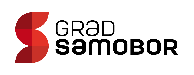 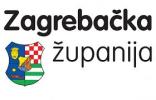 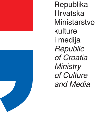 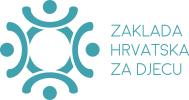 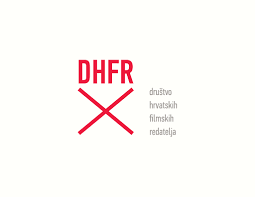 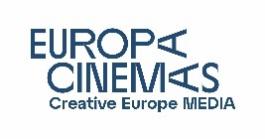 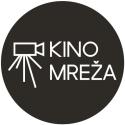 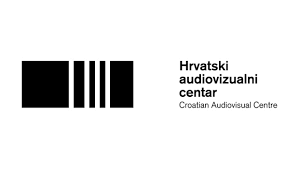 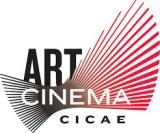 DATUMDAN/MJESTODAN/MJESTODOGAĐAJVRSTAIZDVOJENOIZDVOJENOIZDVOJENODANI PLESA U SAMOBORUUlaz na sva događanja besplatan7.5.Utorak u 19h,Pop Up kinoUtorak u 19h,Pop Up kinoGRAĐANSKI UTORAK: TIJELO U POKRETU  – PROMATRANO KROZ FASCIJALNU MREŽUPredavačica: Ana Milek, fizioterapeut, osteopat, učiteljica Alexander tehnikeŠto je uopće fascija? Kako je sve u tijelu povezano? Boli vas, a pravi uzrok boli možda uopće nije na tom mjestu? Zašto volimo biti u pokretu? Na ova, ali i neka druga pitanja o tijelu i pokretu pokušat ćemo dati odgovor.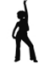 9.5.Četvrtak u 19.30h, Kino SamoborČetvrtak u 19.30h, Kino SamoborPREDSTAVA: PLESNA DEMOKRACIJAIzvođači: Tea Vlahović, Tamara Vlahović, Roko ŠašićKoreografija: Jasna Čizmek TarbukDramaturgija: Patrik GregurecOva plesna predstava ujedinjuje više aspekata, od aktivnog sudjelovanja publike-glasanja, duhovitog teksta i plesa i na taj način približava suvremeni ples i najširim slojevima publike.10.5.Petak u 17h, Trg Matice hrvatske 6 na otvorenomPetak u 17h, Trg Matice hrvatske 6 na otvorenomPLESNI SUSRETI NA OTVORENOMPlesni nastupi različitih plesnih ansambala, skupina, udruga i škola iz različitih dijelova Hrvatske 10.5.Petak u 19h, Kino SamoborPetak u 19h, Kino SamoborSTEP UP ALL IN, obiteljski plesni filmREDATELJ: Trish SieULOGE: Alyson Stoner, Ryan Guzman, Briana Evigan, Izabella Miko, Christopher Scott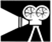 11.5.Subota od 16h, Kino SamoborSubota od 16h, Kino SamoborPLESNI SUSRETI uz nastupe različitih plesnih škola iz Hrvatske i nekih od finalista natjecanja plesnih škola11.5.Subota od 18h, Kino SamoborSubota od 18h, Kino SamoborPREDSTAVA PLESNOG STUDIJA POU SAMOBOR „KOD NAS DOMA“Autorica i voditeljica: Emerencijana Rebić Izvođači – Ansambl Plesnog studija POU Samobor: Vita Backović, Mirna Glavinić, Katja Knezović, Matija Knezović, Noela Majica, Leonarda PavelićZabavljajući se i istražujući priče o vlastitim domovima i njihovim sličnostima nastala je plesna predstava koja se bavi odnosima u kući. Predstava kroz pokret dočarava obiteljsku atmosferu i daje humorističan opis tipičnog hrvatskog kućanstva. Bavi se stereotipima kojima opisujemo naše domove.IZDVOJENO35. VRAZOVA LJUBICA – FESTIVAL LJUBAVNE POEZIJE20.5. – 8.6.22.5.Srijeda u 19h, Galerija PricaSrijeda u 19h, Galerija PricaOtvorenje izložbe „200 GODINA LJUBAVI“, u suradnji sa Samoborskim muzejom. Izložba je otvorena do 21.7.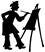 22.5.Srijeda u 20h, Galerija PricaSrijeda u 20h, Galerija PricaPOETSKA VEČER „SAN I LUDILO“, TEATAR POEZIJEAutor: Tin Ujević, govori: Goran Matović, pjeva: Sara RenarOvo izdanje glazbeno-scenskog projekta dvostruka je posveta: Tinu Ujeviću, velikom hrvatskom pjesniku i boemu te njegovu sjajnu interpretu Arsenu Dediću.Besplatne ulaznice mogu se podići na blagajni Kina Samobor od 10.5.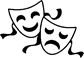 26.5.Nedjelja u 17h Kino Samobor/Trg Matice hrvatskeNedjelja u 17h Kino Samobor/Trg Matice hrvatskeDJEČJI SVIJET NEDJELJOM U 5: Veseli Balogov cirkus, Max teatarZabavna i edukativna predstava prati dva klauna koja nastupaju u cirkusu uz stihove Zvonimira Baloga iz njegove Zbirke pjesama: 100 Najzanimanja. Besplatne ulaznice mogu se podići na blagajni Kina Samobor od 17.5.29.5.Srijeda u 20h, Centar za mlade Bunker, SwaySrijeda u 20h, Centar za mlade Bunker, SwayVečer SLAM poezijeVoditelj: Dino TremensVečer poezije sa stavom! Slam poezija nešto je između stand up komedije i poezije. Voditelj događanja je Dino More, dvostruki prvak Hrvatske u slam poeziji. Dođite, poslušajte iskusne slamere ili nastupite i sami!Za sve posjetitelje pripremili smo i malu zakusku.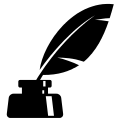 IZDVOJENOMJESEC NAŠEG FILMA: PROJEKCIJA S POVODOMPROBUDI ME, drama, Slovenija, HrvatskaMJESEC NAŠEG FILMA: PROJEKCIJA S POVODOMPROBUDI ME, drama, Slovenija, Hrvatska24.5.Petak u 20hULAZ BESPLATANPetak u 20hULAZ BESPLATANRežija: Marko ŠantićRok se budi u bolnici gdje je završio nakon nesreće u hotelu u kojem radi. Sve čega se sjeća je rodni grad i dom koji je dijelio s majkom i mlađim bratom. Nakon povratka kući Rok primjećuje da ondje više nije dobrodošao. Polako shvaća koliko je njegova prošlost bila problematična i da njegov brat sada ide istim putem. Besplatne ulaznice mogu se preuzeti na blagajni Kina, od 10.5.Nakon projekcije slijedi razgovor i druženje s redateljem i ekipom filma.DATUMDAN/MJESTODAN/MJESTODOGAĐAJVRSTAREDOVNOSubotom i nedjeljom 10 –12h i 17–19hSubotom i nedjeljom 10 –12h i 17–19hŠAHOVSKA RAZBIBRIGA U POU SAMOBOR – besplatne radionice igre šaha na platou ispred zgrade Galerije Prica / Kina Samobor. Voditelj radionica Vlatko Bublić, član Šahovskog kluba SamoborU slučaju lošeg vremena, praznika i blagdana radionica se neće održati.22. 4. – 12. 5.Art room, BunkerArt room, BunkerANA SOMEK I FILIP JAKOVAC „5 DO 7 GRAMA“ – izložba povodom manifestacije „Dani planeta Zemlje u POU Samobor“ o utjecaju mikroplastike na ljudski organizam, ekosustav i planet.Izložba je otvorena do 12.5.30. 4. – 19. 5.Mala dvorana GPMala dvorana GPIVAN BRANKO IMROVIĆ „AUTOPORTRETI; MODELIRANJE VREMENA“ – retrospektivna izložba čija je okosnica tema autoportretiIzložba je otvorena do 19.5. 7.5.Utorak u 19h,Pop Up kinoDANI PLESA U SAMOBORUUtorak u 19h,Pop Up kinoDANI PLESA U SAMOBORUDANI PLESA U SAMOBORU  - GRAĐANSKI UTORAK: TIJELO U POKRETU  – PROMATRANO KROZ FASCIJALNU MREŽUPredavačica: Ana Milek, fizioterapeut, osteopat, učiteljica Alexander tehnikeŠto je uopće fascija? Kako je sve u tijelu povezano? Boli vas, a pravi uzrok boli možda uopće nije na tom mjestu? Zašto volimo biti u pokretu? Na ova, ali i neka druga pitanja o tijelu i pokretu pokušat ćemo dati odgovor na Građanskom utorku.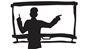 9.5.Četvrtak u 19.30h, Kino SamoborDANI PLESA U SAMOBORUČetvrtak u 19.30h, Kino SamoborDANI PLESA U SAMOBORUPREDSTAVA: PLESNA DEMOKRACIJAIzvođači: Tea Vlahović, Tamara Vlahović, Roko ŠašićKoreografija: Jasna Čizmek TarbukDramaturgija: Patrik GregurecOva plesna predstava ujedinjuje više aspekata, od aktivnog sudjelovanja publike-glasanja, duhovitog teksta i plesa i na taj način približava suvremeni ples i najširim slojevima publike.Ulaz besplatan.10.5.Petak u 17h, Trg Matice hrvatske 6 na otvorenomDANI PLESA U SAMOBORUPetak u 17h, Trg Matice hrvatske 6 na otvorenomDANI PLESA U SAMOBORUPLESNI SUSRETI NA OTVORENOMPlesni nastupi različitih plesnih ansambala, skupina, udruga i škola iz različitih dijelova Hrvatske 10.5.Petak u 19h, Kino SamoborDANI PLESA U SAMOBORUULAZ BESPLATANPetak u 19h, Kino SamoborDANI PLESA U SAMOBORUULAZ BESPLATANSTEP UP ALL IN, obiteljski plesni filmREDATELJ: Trish SieULOGE: Alyson Stoner, Ryan Guzman, Briana Evigan, Izabella Miko, Christopher Scott10.5.Petak u 20h, Galerija PricaPetak u 20h, Galerija PricaCiklus koncerata u Galeriji Prica: SAMOBORSKI KLAVIRSKI TRIOEva Mach, violina;  Mia Pečnik, klavir i Petra Kušan, violončeloProgram:L. van Beethoven: Klavirski trio u Es-duru op. 70 br. 2F. Mendelssohn: Klavirski trio u d-molu op. 49Ulaznice na ulaznice.hr i blagajna Kina Samobor (5,00 €)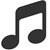 11.5.Subota od 16h, Kino SamoborSubota od 16h, Kino SamoborPLESNI SUSRETI UZ NASTUPE RAZLIČITIH PLESNIH ŠKOLA IZ HRVATSKE I NEKIH OD FINALISTA NATJECANJA PLESNIH ŠKOLA11.5.Subota od 18h, Kino SamoborDANI PLESA U SAMOBORUULAZ BESPLATANSubota od 18h, Kino SamoborDANI PLESA U SAMOBORUULAZ BESPLATANPLESNA PREDSTAVA PLESNOG STUDIJA POU SAMOBOR„KOD NAS DOMA“, Autorica i voditeljica: Emerencijana Rebić Izvođači – Ansambl Plesnog studija POU Samobor: Vita Backović, Mirna Glavinić, Katja Knezović, Matija Knezović, Noela Majica, Leonarda PavelićZabavljajući se i istražujući o vlastitim kućama i njihovim sličnostima nastala je plesna predstava koja se bavi odnosima u kući. Predstava kroz pokret dočarava obiteljsku atmosferu i daje humorističan opis tipičnog hrvatskog kućanstva. Bavi se stereotipima kojima opisujemo naše domove. 14.5.Utorak u 19h,Pop Up kinoUtorak u 19h,Pop Up kinoGRAĐANSKI UTORAK: KAKO PREBRODITI BIJES ILI NEGATIVNE MISLI TE ISKUSITI MIRNOĆU I POZITIVNOSTPredavač: Bojan Baljak, Udruga za proučavanje duhovne znanosti (Spiritual Science Research Foundation Hrvatska)Koristeći jednostavnu tehniku, naučite kontrolirati ljutnju i reakcije koje vam oduzimaju energiju. Možete postići uravnoteženo stanje uma koje će vam pomoći održavati skladne odnose s bližnjima te unijeti više pozitivnosti u vaš život.16.5. – 19.6.Art room, BunkerOtvorenje izložbe 16.5. u 18hArt room, BunkerOtvorenje izložbe 16.5. u 18hANA RATKOVIĆ SOBOTA „JEZERA“ – izložba povodom Festivala „Brdo knjiga“Izložba je otvorena do 19.6. 16.5.Četvrtak u 19h, Kino SamoborČetvrtak u 19h, Kino SamoborPREDSTAVA CARGO, CIRK POZOR – OTVORENJE CU'FUS FESTAAutor: Staša ZurovacIgraju: Iva Peter Dragan, Bojan Ban, Nikolina MajdakSvi u životu nosimo teret, no postoji li onaj koji ima smisla? Kakvi su naši tereti i što oni znače za naš put kroz život? Predstava postavlja zanimljiva pitanja i stavlja stvari u zanimljivu perspektivu o kojoj vjerojatno rijetko razmišljamo.Suorganizator: CirkulturaBesplatne ulaznice mogu se podići na blagajni Kina Samobor, od 3. 5..21.5.Utorak u 19h,Pop Up kinoUtorak u 19h,Pop Up kinoGRAĐANSKI UTORAK: PREVENCIJA, LIJEČENJE I PRAĆENJE ŠEĆERNE BOLESTI TIPA 2. Predavačica: doc.dr.sc. Ivana Kraljević, dr.med.članica Hrvatskog dijabetološkog društva i Hrvatskog društva za endokrinologiju i dijabetologiju HLZRano otkrivanje šećerne bolesti nužno je kako bi se oboljelima pružila adekvatna skrb i dali vrijedni savjeti. Prevencija i edukacija može pomoći zaustaviti porast učestalosti šećerne bolesti i omogućiti nam kvalitetniji način života.21.5. – 2.6.Mala dvorana GPOtvorenje izložbe 1.6. u 18hMala dvorana GPOtvorenje izložbe 1.6. u 18hIZLOŽBA KREATIVNE LIKOVNE RADIONICE IRPO 2023./2024.– izložba polaznika likovne radionice Irene PodvoracIzložba je otvorena do 2.6. 22.5.Srijeda u 19h, Galerija PricaSrijeda u 19h, Galerija PricaOtvorenje izložbe „200 GODINA LJUBAVI“, u suradnji sa Samoborskim muzejom. Izložba je otvorena do 21.7.22.5.Srijeda u 20h, Galerija PricaSrijeda u 20h, Galerija Prica35. VRAZOVA LJUBICA: POETSKA VEČER SAN I LUDILO, TEATAR POEZIJEAutor: Tin Ujević, govori: Goran Matović, pjeva: Sara RenarOvo izdanje glazbeno-scenskog projekta dvostruka je posveta: Tinu Ujeviću, velikom hrvatskom pjesniku i boemu te njegovu sjajnu interpretu Arsenu Dediću.Besplatne ulaznice mogu se podići na blagajni Kina Samobor od 10.5.26.5.Nedjelja u 17h Kino Samobor/Trg Matice hrvatskeNedjelja u 17h Kino Samobor/Trg Matice hrvatske35. VRAZOVA LJUBICA: DJEČJI SVIJET NEDJELJOM U 5: Veseli Balogov cirkus, Max teatarZabavna i edukativna predstava prati dva klauna koja nastupaju u cirkusu uz stihove Zvonimira Baloga iz njegove Zbirke pjesama: 100 Najzanimanja. Besplatne ulaznice mogu se podići na blagajni Kina Samobor od 17.5.28.5.Utorak u 19h,Pop Up kinoUtorak u 19h,Pop Up kinoGRAĐANSKI UTORAK: UDOMITELJSTVO KAO POZIVPredavačice: Natali Sergo Kozumplik, Marija Markotić, Sanja Stanić, Gordana Petrović i Andrea Duvnjak, Obiteljski centar, Područna služba Zagrebačka: Važnost udomiteljstva za zdrav razvoj djeceFranciska Pavičić, Hrvatski zavod za socijalni rad: Kako postati udomitelj?Iskustvo udomiteljiceSvako dijete ima pravo živjeti u obitelji. Postoje djeca kojoj je život u udomiteljskoj obitelji jedina prilika da dožive iskustvo života u obitelji te na taj način osjete ljubav i toplinu u poticajnom i pozitivnom obiteljskom okruženju zamjenske obitelji umjesto smještaja u domu socijalne skrbi. KINO – POP UP ART KINOKINO – POP UP ART KINOKINO – POP UP ART KINOTjedan 3.- 6.5.Tjedan 3.- 6.5.Tjedan 3.- 6.5.Tjedan 3.- 6.5.Tjedan 3.- 6.5.Kino dvorana Hrvatskog domaKino dvorana Hrvatskog domaKino dvorana Hrvatskog domaKino dvorana Hrvatskog domaKino dvorana Hrvatskog doma3. 4. i 5.5.Petak u 17h, subota i nedjelja u 11h i 17hPetak u 17h, subota i nedjelja u 11h i 17hPRIČA O LEPTIRU, animirani, sinkronizirani             (matineja subotom i nedjeljom u 11 sati – ulaznica 3 €!)                     3. 4. 5. i 6.5.Petak i nedjelja u 21h, subota u 19h, pon. u 18hPetak i nedjelja u 21h, subota u 19h, pon. u 18hIZAZIVAČI (12+), romantična dramaREDATELJ: Luca Guadagnino ULOGE: Zendaya, Josh OConnor, Mike Faist3. 4. 5. i 6.5.Petak i nedjelja u 19h, subota u 21.15h, pon. u 20.15hPetak i nedjelja u 19h, subota u 21.15h, pon. u 20.15hPRISCILLA (12+), drama, biografski, glazbeniREDATELJ: Sofia CoppolaULOGE: Caillee Spaeny, Jacob Elordi, Ari CohenPop Up Art kino /na Autobusnom kolodvoru/	Pop Up Art kino /na Autobusnom kolodvoru/	Pop Up Art kino /na Autobusnom kolodvoru/	Pop Up Art kino /na Autobusnom kolodvoru/	Pop Up Art kino /na Autobusnom kolodvoru/	4.5.Subota u 17.30hSubota u 17.30hPUSTOLOVINE BUBAMARE I CRNOG MAČKA, animirani, sinkronizirani, Francuska4.5.Subota u 20h ULAZ BESPLATANSubota u 20h ULAZ BESPLATANMJESEC NAŠEG FILMA:COUCHSURFER, dokumentarniAutor: Bojan BojićFilm snimljen na temu istoimene aplikacije Couchsurf, na kojoj ljudi nude ili traže besplatan smještaj. 5.5.Nedjelja u 17.30h ULAZ BESPLATANNedjelja u 17.30h ULAZ BESPLATANMJESEC NAŠEG FILMA:Koko i duhovi, dječji, igraniPrvi film serijala. Detektivska priča čiji je junak dvanaestogodišnjak, dovoljno hrabar da suzbije svoje strahove i dovoljno mudar da riješi veliku misteriju.5.5.Nedjelja u 20h ULAZ BESPLATANNedjelja u 20h ULAZ BESPLATANMJESEC NAŠEG FILMA:SIGURNO MJESTO, dramaScenarij i režija: Juraj LerotićTraumatski događaj – iznenadni pokušaj suicida – otvara procijep u svakodnevnom životu tročlane obitelji. Film se temelji na osobnom iskustvu autora koji ujedno igra i glavnu ulogu.Tjedan 10.-13.5.Tjedan 10.-13.5.Tjedan 10.-13.5.Tjedan 10.-13.5.Tjedan 10.-13.5.Kino dvorana Hrvatskog domaKino dvorana Hrvatskog domaKino dvorana Hrvatskog domaKino dvorana Hrvatskog domaKino dvorana Hrvatskog doma11. i 12.5.Subota u 11h i nedjelja u 11h i u 17hSubota u 11h i nedjelja u 11h i u 17hNERAZDVOJNI, animirani, sinkronizirani             (matineja subotom i nedjeljom u 11 sati – ulaznica 3 €!)                     10. 11. 12. i 13.5.Petak u 21h, subota u 21h, nedjelja u 19h, pon. u 18hPetak u 21h, subota u 21h, nedjelja u 19h, pon. u 18hPLANET MAJMUNA: NOVO KRALJEVSTVO (12+), akcija, sfREDATELJ: Wes Ball ULOGE: Owen Teague, Freya Allan, Kevin Durand, Peter Macon12. i 13.5.Nedjelja u 21.15h, pon. u 20.15hNedjelja u 21.15h, pon. u 20.15hPULS GRADA (15+), triler, dramaREDATELJ: Jean-Stéphane SauvaireULOGE: Sean Penn, Tye Sheridan, Mike Tyson10.5.Petak u 19hULAZ BESPLATANPetak u 19hULAZ BESPLATANSTEP UP ALL IN – povodom programa Dana plesa REDATELJ: Trish SieULOGE: Alyson Stoner, Ryan Guzman, Briana Evigan, Christopher ScottPop Up Art kino /na Autobusnom kolodvoru/		Pop Up Art kino /na Autobusnom kolodvoru/		Pop Up Art kino /na Autobusnom kolodvoru/		Pop Up Art kino /na Autobusnom kolodvoru/		Pop Up Art kino /na Autobusnom kolodvoru/		11. 5.Subota u 17.30hSubota u 17.30hPRIČA O LEPTIRU, animirani, sinkronizirani, Kanada, Njemačka11.5.Subota u 20h ULAZ BESPLATANSubota u 20h ULAZ BESPLATANMJESEC NAŠEG FILMA:ŠTO DA SE RADI, dokumentarniRedatelj: Goran DevićFilm je sniman 11 godina i bavi se problemom radnika i borbe za njihova prava tvornice Gredelj koja je u tom trenutku ušla u stečaj.12.5.Nedjelja u 17.30h ULAZ BESPLATANNedjelja u 17.30h ULAZ BESPLATANMJESEC NAŠEG FILMA:ŠEGRT HLAPIĆ, dječji, igrani Klasik Ivane Brlić Mažuranić u obliku dugometražnog igranog filma!                                                                                                                    12.5.Nedjelja u 20h ULAZ BESPLATANNedjelja u 20h ULAZ BESPLATANMJESEC NAŠEG FILMA:ZVIR, igrani, 15 min. red. Miroslav SikavicaBROJ 55, igrani, 2014. god. red. Kristijan MilićTjedan 18.-20.5.Tjedan 18.-20.5.Tjedan 18.-20.5.Tjedan 18.-20.5.Tjedan 18.-20.5.Kino dvorana Hrvatskog domaKino dvorana Hrvatskog domaKino dvorana Hrvatskog domaKino dvorana Hrvatskog domaKino dvorana Hrvatskog doma18. i 19.5.Subota i nedjelja u 11h i u 17hSubota i nedjelja u 11h i u 17hIMAGINARNI PRIJATELJI, igrano- animirani, sinkronizirani             (matineja subotom i nedjeljom u 11 sati – ulaznica 3 €!)        18. 19. i 20.5.Subota u 19h, nedjelja u 21h, pon. u 18hSubota u 19h, nedjelja u 21h, pon. u 18hPOČINJEMO OD KRAJA (12+), trilerREDATELJ: Mahalia Belo ULOGE: Jodie Comer, Benedict Cumberbatch, Mark Strong 18.19. i 20.5.Subota u 21h, nedjelja u 19h, ponedjeljak u 20hSubota u 21h, nedjelja u 19h, ponedjeljak u 20hSTRANCI: PRVO POGLAVLJE (15+), hororREDATELJ: Renny Harlin ULOGE: Madelaine Petsch, Rachel Shenton, Gabriel BassoPop Up Art kino /na Autobusnom kolodvoru/		Pop Up Art kino /na Autobusnom kolodvoru/		Pop Up Art kino /na Autobusnom kolodvoru/		Pop Up Art kino /na Autobusnom kolodvoru/		Pop Up Art kino /na Autobusnom kolodvoru/		18.5.Subota u 17.30h Subota u 17.30h NERAZDVOJNI, animirani, sinkronizirani, Belgija, ŠpanjolskaPrijateljstvo je najveća pustolovina!18.5.Subota u 20h ULAZ BESPLATANSubota u 20h ULAZ BESPLATANMJESEC NAŠEG FILMA:OBALNO ŠETALIŠTE, dokumentarniRedatelj: Silvio MirošničenkoOpservacijski dokumentarni film prikazuje veći broj istarskih stanovnika vezanih za šetalište Franza Josefa I, njegove građevine, plaže i more. Živote pojedinih osoba i njihove neposredne interakcije s ostalim ljudima pratimo kroz promjene godišnjih doba, čime pokazujemo kako te iste promjene utječu i na samo šetalište za vrijeme turističke sezone i nakon nje.19.5.Nedjelja u 17.30h ULAZ BESPLATANNedjelja u 17.30h ULAZ BESPLATANMJESEC NAŠEG FILMA:UZBUNA NA ZELENOM VRHU, dječji, igraniJedan od najgledanijih domaćih filmova, svojevrsni prednastavak popularnog serijala dječjih detektivskih filmova o Koku.19.5.Nedjelja u 20h ULAZ BESPLATANNedjelja u 20h ULAZ BESPLATANMJESEC NAŠEG FILMA:VALERIJA, eksperimentalni, 15 min. red. Sara JurinčićSVJEDOCI, Igrani, 2003. god. red. Vinko BrešanTjedan 24.-28.5.Tjedan 24.-28.5.Tjedan 24.-28.5.Tjedan 24.-28.5.Tjedan 24.-28.5.Kino dvorana Hrvatskog domaKino dvorana Hrvatskog domaKino dvorana Hrvatskog domaKino dvorana Hrvatskog domaKino dvorana Hrvatskog doma24. 25. i 26.5.Petak i subota u 17h, nedjelja u 11hPetak i subota u 17h, nedjelja u 11hGARFIELD, animirani, sinkronizirani             (matineja subotom i nedjeljom u 11 sati – ulaznica 3 €!)                     25.5.Subota u 11hULAZ BESPLATANSubota u 11hULAZ BESPLATANSENZORNA PROJEKCIJA: PATKE SELICE, animirani, sinkronizirani Senzorne projekcije se održavaju u prilagođenim uvjetima za djecu koja imaju poteškoće senzorne integracije, no njihova je suština da budu javne i inkluzivne. Odvijaju se uz prigušena svjetla i slabiji zvuk filma, a djeca mogu šetati, donijeti svoju omiljenu igračku, grickalice i sok, doći u pratnji roditelja, baka i djedova…24.5.Petak u 20hULAZ BESPLATANPetak u 20hULAZ BESPLATANMJESEC NAŠEG FILMA: PROJEKCIJA S POVODOMPROBUDI ME, drama, Slovenija, HrvatskaRežija: Marko ŠantićRok se budi u bolnici gdje je završio nakon nesreće u hotelu u kojem radi. Sve čega se sjeća je rodni grad i dom koji je dijelio s majkom i mlađim bratom. Nakon povratka kući Rok primjećuje da ondje više nije dobrodošao. Polako shvaća koliko je njegova prošlost bila problematična i da njegov brat sada ide istim putem. Nakon projekcije slijedi razgovor i druženje s redateljem i ekipom filma.26.5.Nedjelja u 19hULAZ BESPLATANNedjelja u 19hULAZ BESPLATANMJESEC NAŠEG FILMA:PROBUDI ME, drama, Slovenija, HrvatskaRežija: Marko ŠantićRok se budi u bolnici gdje je završio nakon nesreće u hotelu u kojem radi. Sve čega se sjeća je rodni grad i dom koji je dijelio s majkom i mlađim bratom. Nakon povratka kući Rok primjećuje da ondje više nije dobrodošao. Polako shvaća koliko je njegova prošlost bila problematična i da njegov brat sada ide istim putem. 25. 26. i 27.5.Subota i nedjelja u 21h, pon. u 18hSubota i nedjelja u 21h, pon. u 18hFURIOSA: POBJEŠNJELI MAX SAGA (12+), sfREDATELJ: George Miller ULOGE: Anya, Taylor-Joy, Chris Hemsworth, Alyla Browne, Tom Burke25. i 27.5.Subota u 19h i ponedjeljak u 20hULAZ BESPLATANSubota u 19h i ponedjeljak u 20hULAZ BESPLATANMJESEC NAŠEG FILMA:ARKA, animirani 15 min. red. Natko StipaničevH-8, igrani, 1958. god. red. Nikola Tanhofer28.5.Utorak u 11hULAZ BESPLATANUtorak u 11hULAZ BESPLATANMATINEJA ZA UMIROVLJENIKE: BESKRAJNA LJUBAV (12+), drama, ItalijaUloge: Vincenzo Amato, Luana Giuliani, Penelope Cruz    Rim, 1970-ih: Clara i Felice uselili su se u novi stan. Njihov je brak došao do točke s koje nema povratka: više se ne vole, ali ne mogu ostaviti jedno drugo. Djeca su jedino što ih drži zajedno; djeca koja su put za sve Clarine snove o slobodi. Najstarija, Adriana, upravo je navršila dvanaest godina, a Clarine promjene raspoloženja i sve veća napetost između roditelja događaju se pod njezinim budnim pogledom.                                                                                        Pop Up Art kino /na Autobusnom kolodvoru/		Pop Up Art kino /na Autobusnom kolodvoru/		Pop Up Art kino /na Autobusnom kolodvoru/		Pop Up Art kino /na Autobusnom kolodvoru/		Pop Up Art kino /na Autobusnom kolodvoru/		25.5.Subota u 17.30hSubota u 17.30hIMAGINARNI PRIJATELJI, animirano- igrani, sink.Zakoračite u svijet u koji morate vjerovati da biste ga vidjeli!25.5.Subota u 20hULAZ BESPLATANSubota u 20hULAZ BESPLATANMJESEC NAŠEG FILMA:SAMO KAD SE SMIJEM, dramaRežija: Vanja JuranićUloge: Tihana Lazović, Slavko Sobin, Jasna ĐuričićSamo kad se smijem hrvatski je film o obiteljskom nasilju.26.5.Nedjelja u 17.30h ULAZ BESPLATANNedjelja u 17.30h ULAZ BESPLATANMJESEC NAŠEG FILMA:PROFESOR BALTAZAR, kratki, animirani, 50 min.Autor: Zlatko GrgićProfesor Baltazar je hrvatska animirana humoristična serija snimana od 1967. do 1978. godine u Zagreb filmu. Serija je do danas ostala najuspješniji projekt Zagrebačke škole crtanog filma.26.5.Nedjelja u 20h    ULAZ BESPLATANNedjelja u 20h    ULAZ BESPLATANMJESEC NAŠEG FILMA:ANINE PJESME, dokumentarni, 28 min. red. Vlatka VorkapićDEČKO KOJEM SE ŽURILO, dokumentarni, 52 min. red. Biljana Čakić- VeselićTjedan 31.5. – 3.6.Tjedan 31.5. – 3.6.Tjedan 31.5. – 3.6.Tjedan 31.5. – 3.6.Tjedan 31.5. – 3.6.Kino dvorana Hrvatskog domaKino dvorana Hrvatskog domaKino dvorana Hrvatskog domaKino dvorana Hrvatskog domaKino dvorana Hrvatskog doma31.5. 1. i 2.6.Petak u 17h, subota i nedjelja u 11h i u 17hPetak u 17h, subota i nedjelja u 11h i u 17hGARFIELD, animirani, sinkronizirani             (matineja subotom i nedjeljom u 11 sati – ulaznica 3 €!)                     31.5. 1.2. i 3.6.Petak u 19h, subota i nedjelja u 21h, pon. u 18hPetak u 19h, subota i nedjelja u 21h, pon. u 18hCRVENA DESNA RUKA (12+), akcija, trilerREDATELJ: Eshom Nelms, Ian Nelms ULOGE: Andie MacDowell, Orlando Bloom, Garret Dillahunt31.5. 1.2. i 3.6.Petak u 21h, subota i nedjelja u 19h, pon. u 20hPetak u 21h, subota i nedjelja u 19h, pon. u 20hTHE GEORGETOWN PROJECT (15+), triler, hororREDATELJ: M.A. Fortin, Joshua John MillerULOGE: Russell Crowe, Sam Worthington, David Hyde Pierce, Chloe BaileyCENTAR ZA MLADE BUNKERCENTAR ZA MLADE BUNKERCENTAR ZA MLADE BUNKERDATUMDANDANDOGAĐAJVRSTA2.5.Četvrtak, 19 – 21hUPOZNAJMO NIZOZEMSKU – polja tulipana, vjetrenjače, biciklističke staze, izvrsni sirevi, Vincent van Gogh… dođi i saznaj što još ova zemlja nudi! Suorganizator: udruga Djeca za bolji svijetUPOZNAJMO NIZOZEMSKU – polja tulipana, vjetrenjače, biciklističke staze, izvrsni sirevi, Vincent van Gogh… dođi i saznaj što još ova zemlja nudi! Suorganizator: udruga Djeca za bolji svijet4.5.Subota od 17hLOVE CLAVI U SVIJETU FILMSKE GLAZBE – natjecanje mladih solista i ansambala za članove do 19 godina starosti. Ulaz besplatan.Suorganizator: Mali muzički ateljeLOVE CLAVI U SVIJETU FILMSKE GLAZBE – natjecanje mladih solista i ansambala za članove do 19 godina starosti. Ulaz besplatan.Suorganizator: Mali muzički atelje9.5.Četvrtak u 18hSTORYTELLING KAO DIO POSLOVANJA - uvodna radionica - Istaknuti se u masi i privući klijente ključ je svakog poslovanja, a u tom procesu važno je dobro ispričati priču. Ulaz besplatan.Suorganizator: Klub poduzetnica Samobor STORYTELLING KAO DIO POSLOVANJA - uvodna radionica - Istaknuti se u masi i privući klijente ključ je svakog poslovanja, a u tom procesu važno je dobro ispričati priču. Ulaz besplatan.Suorganizator: Klub poduzetnica Samobor 9.5.Četvrtak u 19hUPOZNAJMO NEPAL - kakav je život u Nepalu, zemlji iz koje nam stiže sve više stranih radnika, saznaj na novoj interaktivnoj radionici u sklopu projekta Upoznajmo svijet, udruge Djeca za bolji svijet.Suorganizator: udruga Djeca za bolji svijet UPOZNAJMO NEPAL - kakav je život u Nepalu, zemlji iz koje nam stiže sve više stranih radnika, saznaj na novoj interaktivnoj radionici u sklopu projekta Upoznajmo svijet, udruge Djeca za bolji svijet.Suorganizator: udruga Djeca za bolji svijet 10.5.Petak u 20hRECI MI DA SE ŠALIŠ – STAND UP SHOW GORANA VINČIĆA koji skida rekorde, rasprodaje dvorane, mete pod s prvim redom, vrijeđa, ljubi, grli i zadirkuje.Ulaznice se po cijeni od 12 € prodaju online putem sustava Entrio.hr i u Ghetaldusu na adresi Ferde Livadića 6, Samobor. Organizator: Dobar IzlazakRECI MI DA SE ŠALIŠ – STAND UP SHOW GORANA VINČIĆA koji skida rekorde, rasprodaje dvorane, mete pod s prvim redom, vrijeđa, ljubi, grli i zadirkuje.Ulaznice se po cijeni od 12 € prodaju online putem sustava Entrio.hr i u Ghetaldusu na adresi Ferde Livadića 6, Samobor. Organizator: Dobar Izlazak12.5.Nedjelja u 19.30hPROLJETNI KONCERT - GRADSKA GLAZBA SAMOBOR I GOSTI - tradicionalni proljetni rock koncert otvoren za javnost.Suorganizator: Gradska glazba SamoborPROLJETNI KONCERT - GRADSKA GLAZBA SAMOBOR I GOSTI - tradicionalni proljetni rock koncert otvoren za javnost.Suorganizator: Gradska glazba Samobor15.5.Srijeda od 10hGLASAJ ZA SVOJU BUDUĆNOST – panel rasprava sa ciljem poticanja mladih da se informiraju o europskim izborima i aktivno sudjeluju u demokratskom procesu. Informacije o prijavama pronađite na: pozitivasamobor.hrOrganizator: Udruga za održivi razvoj Pozitiva SamoborGLASAJ ZA SVOJU BUDUĆNOST – panel rasprava sa ciljem poticanja mladih da se informiraju o europskim izborima i aktivno sudjeluju u demokratskom procesu. Informacije o prijavama pronađite na: pozitivasamobor.hrOrganizator: Udruga za održivi razvoj Pozitiva Samobor16. - 18.5.Četvrtak - subotaFESTIVAL BRDO KNJIGA – niz putopisnih predavanja, rasprava, predstavljanja knjiga i otvorenje izložbe ponovno nas čeka na 3. po redu festivalu knjiga i planina u Bunkeru. Detalji o programu: libricon.hr. Suroganizator: Izdavačka kuća LibriconFESTIVAL BRDO KNJIGA – niz putopisnih predavanja, rasprava, predstavljanja knjiga i otvorenje izložbe ponovno nas čeka na 3. po redu festivalu knjiga i planina u Bunkeru. Detalji o programu: libricon.hr. Suroganizator: Izdavačka kuća Libricon22.5.Srijeda u 19hBUNKER "KRALJEŽNICA" novo predavanje iz ciklusa Bunker CLASS posvećujemo zdravlju kralježnice. Predavač je iskusni samoborski fizioterapeut Matija Kukor, a ulaz je besplatan.BUNKER "KRALJEŽNICA" novo predavanje iz ciklusa Bunker CLASS posvećujemo zdravlju kralježnice. Predavač je iskusni samoborski fizioterapeut Matija Kukor, a ulaz je besplatan.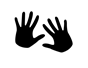 24.5.Petak, 10 - 12h, Info RoomPRAVNA KLINIKA - besplatni pravni savjeti za građane koje pružaju studenti Pravnog fakulteta, uz pomoć svojih mentora. Prijave nisu potrebne.Suorganizator: Pravni fakultet Sveučilišta u ZagrebuPRAVNA KLINIKA - besplatni pravni savjeti za građane koje pružaju studenti Pravnog fakulteta, uz pomoć svojih mentora. Prijave nisu potrebne.Suorganizator: Pravni fakultet Sveučilišta u Zagrebu   🔤25.5. i 26.5.Subota i nedjelja, 8h -20hBIG AND BLIND SAMOBOR 2024. - natjecanje u brzom slaganju Rubikove kocke u disciplinama koje inače nisu toliko zastupljene na redovnim natjecanjima, od velikih kocaka poput 7x7 kocke do disciplina slaganja na slijepo! Informacije o prijavama pronađite na stranici: www.worldcubeassociation.orgNatjecanje će u nedjelju 26.5. biti otvoreno za posjetitelje.Suorganizator: udruga Speedcubing HrvatskaBIG AND BLIND SAMOBOR 2024. - natjecanje u brzom slaganju Rubikove kocke u disciplinama koje inače nisu toliko zastupljene na redovnim natjecanjima, od velikih kocaka poput 7x7 kocke do disciplina slaganja na slijepo! Informacije o prijavama pronađite na stranici: www.worldcubeassociation.orgNatjecanje će u nedjelju 26.5. biti otvoreno za posjetitelje.Suorganizator: udruga Speedcubing Hrvatska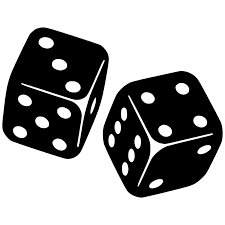 31.5.20 - 22h, Sway caffe&night bar, Centar za mlade bunkerVečer SLAM poezije - u sklopu festivala Vrazova Ljubica održat će se večer poezije sa stavom! Slam poezija nešto je između stand up komedije i poezije. Voditelj događanja je Dino More, dvostruki prvak Hrvatske u slam poeziji.Dođite, poslušajte iskusne slamere ili nastupite i sami!Za sve posjetitelje pripremili smo malu zakusku. Večer SLAM poezije - u sklopu festivala Vrazova Ljubica održat će se večer poezije sa stavom! Slam poezija nešto je između stand up komedije i poezije. Voditelj događanja je Dino More, dvostruki prvak Hrvatske u slam poeziji.Dođite, poslušajte iskusne slamere ili nastupite i sami!Za sve posjetitelje pripremili smo malu zakusku. 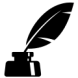 LEGENDA:FILM     KONCERT     IZLOŽBA     PLES    POEZIJA        KVIZ     @ ONLINE PROGRAM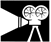 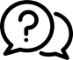 PREDAVANJE, RADIONICE        PREDSTAVA     PROMOCIJA KNJIGE SPORT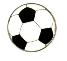 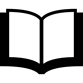 VIDEO IGRE       RADIONICA    DRUŠTVENE IGRE        SAJAM  🔤    OSTALO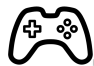 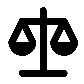 LEGENDA:FILM     KONCERT     IZLOŽBA     PLES    POEZIJA        KVIZ     @ ONLINE PROGRAMPREDAVANJE, RADIONICE        PREDSTAVA     PROMOCIJA KNJIGE SPORTVIDEO IGRE       RADIONICA    DRUŠTVENE IGRE        SAJAM  🔤    OSTALOLEGENDA:FILM     KONCERT     IZLOŽBA     PLES    POEZIJA        KVIZ     @ ONLINE PROGRAMPREDAVANJE, RADIONICE        PREDSTAVA     PROMOCIJA KNJIGE SPORTVIDEO IGRE       RADIONICA    DRUŠTVENE IGRE        SAJAM  🔤    OSTALOLEGENDA:FILM     KONCERT     IZLOŽBA     PLES    POEZIJA        KVIZ     @ ONLINE PROGRAMPREDAVANJE, RADIONICE        PREDSTAVA     PROMOCIJA KNJIGE SPORTVIDEO IGRE       RADIONICA    DRUŠTVENE IGRE        SAJAM  🔤    OSTALOLEGENDA:FILM     KONCERT     IZLOŽBA     PLES    POEZIJA        KVIZ     @ ONLINE PROGRAMPREDAVANJE, RADIONICE        PREDSTAVA     PROMOCIJA KNJIGE SPORTVIDEO IGRE       RADIONICA    DRUŠTVENE IGRE        SAJAM  🔤    OSTALOULAZNICE se mogu kupiti na blagajnama kina i ONLINE na www.ulaznice.hrVelika dvorana (Trg Matice hrvatske 6), kino program1. Redovna cijena – 5,00 €2. Cijena za učenike, studente, umirovljenike, 60+ osobe, osobe s invaliditetom i nezaposlene (uz uvid u neki od       dokumenata, isključivo na blagajni Kina) – 4,00 €. Osobe u invalidskim kolicima imaju besplatan ulaz, za pratnju je potrebna ulaznica.3. Matineja u 11 h – 3,00 €4. Obiteljski dan ponedjeljkom – sve ulaznice 3,50 €5. Organizirane projekcije za vrtiće i škole – 3,00 €Napomene: Dodatak za 3D projekcije filma - 0,50 €Pop up kino, Autobusni kolodvor, kino programProgram za djecu – 3,00 €Program za odrasle – 3,50 €Cijena ulaznice uključuje PDV.POU Samobor zadržava pravo promjene cijena ulaznica. Zadržavamo pravo izmjene programa bez prethodne najave.ULAZNICE se mogu kupiti na blagajnama kina i ONLINE na www.ulaznice.hrVelika dvorana (Trg Matice hrvatske 6), kino program1. Redovna cijena – 5,00 €2. Cijena za učenike, studente, umirovljenike, 60+ osobe, osobe s invaliditetom i nezaposlene (uz uvid u neki od       dokumenata, isključivo na blagajni Kina) – 4,00 €. Osobe u invalidskim kolicima imaju besplatan ulaz, za pratnju je potrebna ulaznica.3. Matineja u 11 h – 3,00 €4. Obiteljski dan ponedjeljkom – sve ulaznice 3,50 €5. Organizirane projekcije za vrtiće i škole – 3,00 €Napomene: Dodatak za 3D projekcije filma - 0,50 €Pop up kino, Autobusni kolodvor, kino programProgram za djecu – 3,00 €Program za odrasle – 3,50 €Cijena ulaznice uključuje PDV.POU Samobor zadržava pravo promjene cijena ulaznica. Zadržavamo pravo izmjene programa bez prethodne najave.ULAZNICE se mogu kupiti na blagajnama kina i ONLINE na www.ulaznice.hrVelika dvorana (Trg Matice hrvatske 6), kino program1. Redovna cijena – 5,00 €2. Cijena za učenike, studente, umirovljenike, 60+ osobe, osobe s invaliditetom i nezaposlene (uz uvid u neki od       dokumenata, isključivo na blagajni Kina) – 4,00 €. Osobe u invalidskim kolicima imaju besplatan ulaz, za pratnju je potrebna ulaznica.3. Matineja u 11 h – 3,00 €4. Obiteljski dan ponedjeljkom – sve ulaznice 3,50 €5. Organizirane projekcije za vrtiće i škole – 3,00 €Napomene: Dodatak za 3D projekcije filma - 0,50 €Pop up kino, Autobusni kolodvor, kino programProgram za djecu – 3,00 €Program za odrasle – 3,50 €Cijena ulaznice uključuje PDV.POU Samobor zadržava pravo promjene cijena ulaznica. Zadržavamo pravo izmjene programa bez prethodne najave.ULAZNICE se mogu kupiti na blagajnama kina i ONLINE na www.ulaznice.hrVelika dvorana (Trg Matice hrvatske 6), kino program1. Redovna cijena – 5,00 €2. Cijena za učenike, studente, umirovljenike, 60+ osobe, osobe s invaliditetom i nezaposlene (uz uvid u neki od       dokumenata, isključivo na blagajni Kina) – 4,00 €. Osobe u invalidskim kolicima imaju besplatan ulaz, za pratnju je potrebna ulaznica.3. Matineja u 11 h – 3,00 €4. Obiteljski dan ponedjeljkom – sve ulaznice 3,50 €5. Organizirane projekcije za vrtiće i škole – 3,00 €Napomene: Dodatak za 3D projekcije filma - 0,50 €Pop up kino, Autobusni kolodvor, kino programProgram za djecu – 3,00 €Program za odrasle – 3,50 €Cijena ulaznice uključuje PDV.POU Samobor zadržava pravo promjene cijena ulaznica. Zadržavamo pravo izmjene programa bez prethodne najave.ULAZNICE se mogu kupiti na blagajnama kina i ONLINE na www.ulaznice.hrVelika dvorana (Trg Matice hrvatske 6), kino program1. Redovna cijena – 5,00 €2. Cijena za učenike, studente, umirovljenike, 60+ osobe, osobe s invaliditetom i nezaposlene (uz uvid u neki od       dokumenata, isključivo na blagajni Kina) – 4,00 €. Osobe u invalidskim kolicima imaju besplatan ulaz, za pratnju je potrebna ulaznica.3. Matineja u 11 h – 3,00 €4. Obiteljski dan ponedjeljkom – sve ulaznice 3,50 €5. Organizirane projekcije za vrtiće i škole – 3,00 €Napomene: Dodatak za 3D projekcije filma - 0,50 €Pop up kino, Autobusni kolodvor, kino programProgram za djecu – 3,00 €Program za odrasle – 3,50 €Cijena ulaznice uključuje PDV.POU Samobor zadržava pravo promjene cijena ulaznica. Zadržavamo pravo izmjene programa bez prethodne najave.OSTALA DOGAĐANJAOSTALA DOGAĐANJAOSTALA DOGAĐANJAOSTALA DOGAĐANJAOSTALA DOGAĐANJAGRADSKA KNJIŽNICA SAMOBOR, Odjel za odrasleInfo:  https://www.samobor.hr/knjiznica i FacebookGRADSKA KNJIŽNICA SAMOBOR, Odjel za odrasleInfo:  https://www.samobor.hr/knjiznica i FacebookGRADSKA KNJIŽNICA SAMOBOR, Odjel za odrasleInfo:  https://www.samobor.hr/knjiznica i FacebookGRADSKA KNJIŽNICA SAMOBOR, Odjel za odrasleInfo:  https://www.samobor.hr/knjiznica i FacebookGRADSKA KNJIŽNICA SAMOBOR, Odjel za odrasleInfo:  https://www.samobor.hr/knjiznica i FacebookGRADSKA KNJIŽNICA SAMOBOR, Odjel za djecu i mladeInfo:  https://www.samobor.hr/knjiznica i FacebookGRADSKA KNJIŽNICA SAMOBOR, Odjel za djecu i mladeInfo:  https://www.samobor.hr/knjiznica i FacebookGRADSKA KNJIŽNICA SAMOBOR, Odjel za djecu i mladeInfo:  https://www.samobor.hr/knjiznica i FacebookGRADSKA KNJIŽNICA SAMOBOR, Odjel za djecu i mladeInfo:  https://www.samobor.hr/knjiznica i FacebookGRADSKA KNJIŽNICA SAMOBOR, Odjel za djecu i mladeInfo:  https://www.samobor.hr/knjiznica i FacebookSAMOBORSKI MUZEJInfo: www.samobor.hr/muzej i FacebookSAMOBORSKI MUZEJInfo: www.samobor.hr/muzej i FacebookSAMOBORSKI MUZEJInfo: www.samobor.hr/muzej i FacebookSAMOBORSKI MUZEJInfo: www.samobor.hr/muzej i FacebookSAMOBORSKI MUZEJInfo: www.samobor.hr/muzej i FacebookVoliš glazbu, imaš talent i znaš pjevati? Dođi, pusti svoj glas i prijavi se na AUDICIJU za festival „ZLATNI GLAS SAMOBORSKOG KRAJA“. Audicija će se održati 27. i 28. svibnja od 18-22h u Centru za mlade Bunker Samobor. Prijave za audiciju primaju se putem prijavnice na e-mail: zlatniglas.samobora@gmail.com, zaključno do 23.5.2024. Za sve informacije nazvati: 0911771170 Organizatori : Mjesni odbor Lug Samoborski i dr.Voliš glazbu, imaš talent i znaš pjevati? Dođi, pusti svoj glas i prijavi se na AUDICIJU za festival „ZLATNI GLAS SAMOBORSKOG KRAJA“. Audicija će se održati 27. i 28. svibnja od 18-22h u Centru za mlade Bunker Samobor. Prijave za audiciju primaju se putem prijavnice na e-mail: zlatniglas.samobora@gmail.com, zaključno do 23.5.2024. Za sve informacije nazvati: 0911771170 Organizatori : Mjesni odbor Lug Samoborski i dr.Voliš glazbu, imaš talent i znaš pjevati? Dođi, pusti svoj glas i prijavi se na AUDICIJU za festival „ZLATNI GLAS SAMOBORSKOG KRAJA“. Audicija će se održati 27. i 28. svibnja od 18-22h u Centru za mlade Bunker Samobor. Prijave za audiciju primaju se putem prijavnice na e-mail: zlatniglas.samobora@gmail.com, zaključno do 23.5.2024. Za sve informacije nazvati: 0911771170 Organizatori : Mjesni odbor Lug Samoborski i dr.Voliš glazbu, imaš talent i znaš pjevati? Dođi, pusti svoj glas i prijavi se na AUDICIJU za festival „ZLATNI GLAS SAMOBORSKOG KRAJA“. Audicija će se održati 27. i 28. svibnja od 18-22h u Centru za mlade Bunker Samobor. Prijave za audiciju primaju se putem prijavnice na e-mail: zlatniglas.samobora@gmail.com, zaključno do 23.5.2024. Za sve informacije nazvati: 0911771170 Organizatori : Mjesni odbor Lug Samoborski i dr.Voliš glazbu, imaš talent i znaš pjevati? Dođi, pusti svoj glas i prijavi se na AUDICIJU za festival „ZLATNI GLAS SAMOBORSKOG KRAJA“. Audicija će se održati 27. i 28. svibnja od 18-22h u Centru za mlade Bunker Samobor. Prijave za audiciju primaju se putem prijavnice na e-mail: zlatniglas.samobora@gmail.com, zaključno do 23.5.2024. Za sve informacije nazvati: 0911771170 Organizatori : Mjesni odbor Lug Samoborski i dr.